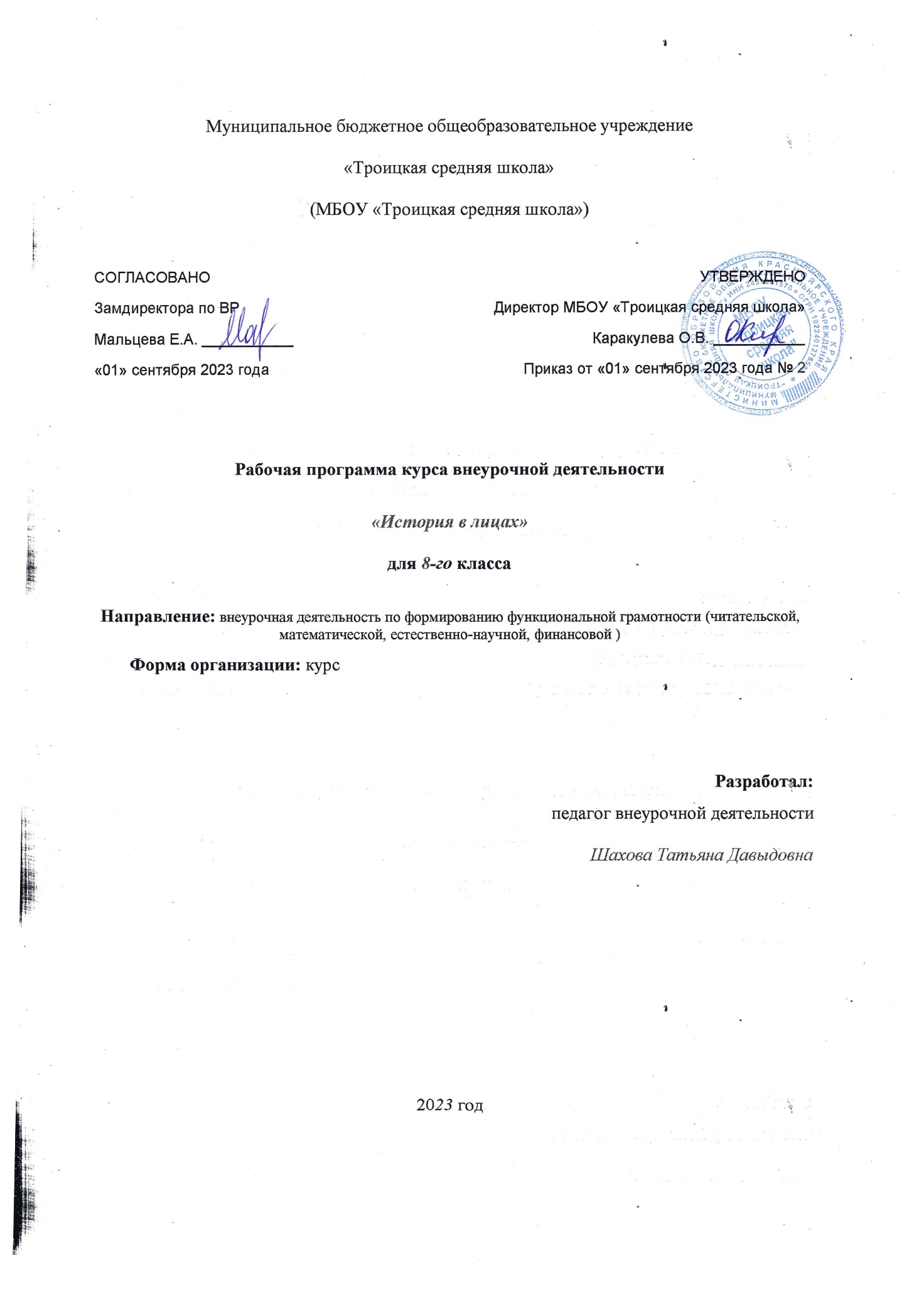 Пояснительная запискаДанный   курс предназначен для 8 класса средней общеобразовательной школы для подготовки к устному собеседованию по русскому языку в рамках ОГЭ. Устное собеседование по русскому языку вводится в рамках реализации Концепции преподавания русского языка и литературы для проверки навыков устной речи у школьников [1].   Прохождение итогового собеседования является для выпускников девятых классов допуском к государственной итоговой аттестации [3]. Обучение говорению нацеливается на усовершенствование умений устного речевого общения обучающихся. Целью обучения говорению является готовность к спонтанной речи и владение разнообразными коммуникативными и речевыми намерениями. В общении в условиях прямого контакта следует понимать и реагировать на устные выражения говорящего, обращая внимание на сферы, тематику и ситуации. Помимо разговорных умений, обучающимся надлежит владеть коммуникативными и речевыми намерениями, сосредоточиваясь на разных ситуациях устной речи [4]. Таким образом, обучающемуся следует овладеть достаточно широким словарным запасом, правилами речевого общения, разными стилистическими средствами, а также поработать над правильным произношением.   Использование данного курса именно для обучающихся 7 классов оправдано, так как у них уже есть определённая база знаний о тексте, о стилях, о частях речи и т.д. На этой базе   можно сформировать, развить языковую и речевую компетенцию личности, которая в последующих классах превратится в коммуникативную компетентность.    Курс рассчитан на 34 часа          Цели курса:Дать знания о типах экзаменационных заданий, формате экзамена;Развивать навыки и умения, необходимые для сдачи устного собеседования в рамках ОГЭ по русскому языку;Развить стратегическую (прагматическую) компетенцию обучающихся. Структура итогового устного собеседования:чтение текста вслух;пересказ текста с привлечением дополнительной информации;монологическое высказывание по одной из выбранных тем;диалог с экзаменатором-собеседником.  3 раздела: Информация о формате экзамена, типах заданий и стратегии их выполненияРаздел 1. Чтение текста вслух + пересказ текста с привлечением дополнительной информацииРаздел 2. Монологическое высказывание по одной из выбранных темРаздел 3. Диалог Итоговое устное собеседование.Итоги курсаПеред   курсом, учитель проводит собрание обучающихся и их родителей, где объясняет структуру устного собеседования и процедуру проведения данного экзамена. Это нужно для того, чтобы и обучающиеся и родители поняли, что данный   курс важен и будет являться некоторой базой, для подготовки в дальнейшем (в 8 и 9 классах). В каждом из разделов присутствует творческое задание, которое даётся обучающемуся заранее. Данное задание нацелено на работу в паре и выполняется самостоятельно как домашнее задание на протяжении изучения той или иной темы и проверяется на   занятии, где весь класс выделяет плюсы и минусы работы, говорит на что обратить внимание обучающемуся и т.д. Творческое задание является обязательным и будет допуском к контрольному занятию, которое так же присутствует после изучения каждого раздела. После повторения и изучения всех разделов проводится итоговое устное собеседование. В конце   курса, после итогового устного собеседования учитель и обучающиеся подводят итоги, где каждый обучающийся высказывает своё мнение по поводу уровня своей подготовки.Календарно-тематическое планирование	Таблица 1Формулировки заданий, которые должны использоваться в данном   курсе:Чтение и пересказ текста:Составить таблицу «Публицистический стиль и его особенности»Составить таблицу «Особенности научно-популярного стиля»Найти текст публицистического характера об известном человеке и пользуясь таблицей, доказать, что он является таковым.Расставьте ударения в словах.Просклоняйте имена числительные: 90, 252, 2000, 357, 86, 43, 153.Прочитайте текст. Определите главную мысль текста. Разделите текст на микротемы. В какую из микротем можно включить данную цитату.Прочитайте текст. Постройте план. Перескажите.Прочитайте текст. Разделите текст на микротемы. Подберите подходящую по смыслу цитату и включите её в свой пересказ.Творческое задание. Работа в паре. Подготовьте видеорепортаж о лучшем друге/ учителе/спортсмене и др. (личное  мнение), как об известном человеке.Прочитайте скороговорки сначала медленно, четко проговаривая слова, в последующем ускоряя темп, но всё так же чётко проговаривая каждое слово. Монологическое высказывание: Заполните таблицу:Заполните таблицу: Постройте схему (алгоритм) монолога-повествования /монолога-описания/ монолога-рассуждения.Работа в парах. Вспомните основные признаки текста и сочините общий текст на любую тему. (5 предложений один человек, 5 – другой).Творческое задание. Снять разговорное видео на одну из предложенных тем: 1) Школа будущего, 2) От чего я никогда не смогу отказаться, 3) Описание своей любимой семейной фотографии. (Темы распределяются заранее)Перед вами речь монолог (письменный вариант). Прочитайте его. К какому типу речи его можно отнести. Найдите ошибки. Исправьте их.Посмотрите видео монолог обучающегося. Найдите ошибки в данном выступлении.Прослушайте музыкальную композицию. Порассуждайте, какие чувства передаёт автор в данном музыкальном произведении, что пытался передать. Что изменилось в настроении музыкального произведения, если бы композитор не использовал скрипку или арфу и т.д.?Диалог:1) Составить схему «Отличительные особенности диалога»2) Прочитайте диалог двух ребят. Найдите и исправьте ошибки. На что вы обращаете внимание при беседе с человеком? Попробуйте назвать 5 правил успешного диалога.3) Творческое задание. Работа в паре. Диалог по одной из выбранных тем: 1) «Свободное время»; 2) «Спортивные достижения»; 3) «Комплексы». (Диалог снимается на камеру)4) Творческое задание. Попробуйте взять интервью у прохожего/ у родителей/ у бабушки или дедушки, обязательно снять его на телефон или камеру. Затем проанализировать ответы участников диалога. Попробовать оценить, используя критерии.5) Дискуссия в группах. 1 гр: «Какой мир лучше - реальный или виртуальный?»; 2 гр: «Народные традиции и праздники – нужны или не нужны?»; 3 гр: «Мечтать вредно или полезно?»6) Неподготовленный диалог: учитель даёт тему после того, как двое учеников выходят к доске.7) Посмотрите видео, в котором представлено 3 диалога. Какой из диалогов является «эталонным», по вашему мнению? В оставшихся двух исправьте ошибки.Ссылки на источникиОГЭ и ГВЭ-9 – URL: http://fipi.ru/about/news/model-itogovogo-sobesedovaniya-9-klassov-po-russkomu-yazyku (дата обращения: 25.01.2018).ОГЭ. Русский язык. Устная часть. – URL: https://vk.com/doc142364662_453471347?hash=d9cd05846e1207f100&dl=8f63366bc9701c6f95 (дата обращения: 8.04.2018)Стандарты образования  – URL: http://www.edustandart.ru/rosobrnadzor-kak-budet-prohodit-ustnyjekzamen-po-russkomu-yazyku-9-klass/ (дата обращения: 21.01.2018).Упражнения по говорению в учебнике русского языка для финнов  – URL: https://jyx.jyu.fi/dspace/bitstream/handle/123456789/46387/URN:NBN:fi:jyu-201506232409.pdf?sequence=1 (дата обращения: 5.04.2018)№п/пТема занятияКол-во часов/датаПланируемые результатыИнформация о формате экзамена, типах заданий и стратегии их выполнения(беседа с учениками и родителями)Информация о формате экзамена, типах заданий и стратегии их выполнения(беседа с учениками и родителями)Информация о формате экзамена, типах заданий и стратегии их выполнения(беседа с учениками и родителями)Информация о формате экзамена, типах заданий и стратегии их выполнения(беседа с учениками и родителями)Раздел 2.Чтение текста вслух + пересказ с привлечением доп. информации(4ч +4,5ч + 1ч+ 1,5ч)Раздел 2.Чтение текста вслух + пересказ с привлечением доп. информации(4ч +4,5ч + 1ч+ 1,5ч)Раздел 2.Чтение текста вслух + пересказ с привлечением доп. информации(4ч +4,5ч + 1ч+ 1,5ч)Раздел 2.Чтение текста вслух + пересказ с привлечением доп. информации(4ч +4,5ч + 1ч+ 1,5ч)1Публицистический стиль и его особенности. Интонации в публицистическом тексте. Научно-популярный текст и его особенности. Текст об Афанасии Никитине.1,5чПредметные: Повторение особенностей публицистического стиля;Изучение особенностей научно-популярного стиля;Повторение интонационной функции знаков препинания;Умение правильно расставлять интонационные акценты в публицистическом и научно-популярном тексте.Метапредметные: Осознание целей учебной деятельности и ее пояснение; Умение самостоятельно организовывать свою деятельность по достижению цели; Способность к нормотворчеству, рефлексивное мышление, самоанализ и самооценка.Личностные: Интерес к изучению языка на основе наблюдений за собственной речью;Уважительное отношение к родному языку;Способность к самооценке на основе критерия успешности;Стремление к речевому самосовершенствованию.2Работаем над произношением. Текст об А.П. Маресьеве.1чПредметные: Повторение произношения гласных и согласных звуков;Изучение особенностей чёткого произношения слов/предложений;Умение управлять своим голосом.Метапредметные: Осознание целей учебной деятельности и ее пояснение; Умение самостоятельно организовывать свою деятельность по достижению цели; Способность к нормотворчеству, рефлексивное мышление, самоанализ и самооценка.Личностные: Интерес к изучению языка на основе наблюдений за собственной речью;Уважительное отношение к родному языку;Способность к самооценке на основе критерия успешности;Стремление к речевому самосовершенствованию.3Склонение имён числительных. Текст о В.И. Дале.1чПредметные: Повторение склонения имён числительных;Изучение особенностей склонения и произношения числительных в тексте;Умение отличать классы числительных друг от друга.Метапредметные: Осознание целей учебной деятельности и ее пояснение; Умение самостоятельно организовывать свою деятельность по достижению цели; Способность к нормотворчеству, рефлексивное мышление, самоанализ и самооценка.Личностные: Интерес к изучению языка на основе наблюдений за собственной речью;Уважительное отношение к родному языку;Способность к самооценке на основе критерия успешности;Стремление к речевому самосовершенствованию.4Тема, микротема текста. Текст о Г.С. Улановой.1чПредметные: Повторение особенностей текста и темы текста;Изучение особенностей строения текста;Умение видеть части текста.Метапредметные: Осознание целей учебной деятельности и ее пояснение; Умение самостоятельно организовывать свою деятельность по достижению цели; Способность к нормотворчеству, рефлексивное мышление, самоанализ и самооценка.Личностные: Интерес к изучению языка на основе наблюдений за собственной речью;Уважительное отношение к родному языку;Способность к самооценке на основе критерия успешности;Стремление к речевому самосовершенствованию.5План текста. Пересказ текста. Текст о Ж.И. Алфёрове1чПредметные: Повторение особенностей правильного пересказа текста;Изучение особенностей быстрого построения плана текста;Умение строить план текста и пересказывать текст с помощью данного плана.Метапредметные: Осознание целей учебной деятельности и ее пояснение; Умение самостоятельно организовывать свою деятельность по достижению цели; Способность к нормотворчеству, рефлексивное мышление, самоанализ и самооценка.Личностные: Интерес к изучению языка на основе наблюдений за собственной речью;Уважительное отношение к родному языку;Способность к самооценке на основе критерия успешности;Стремление к речевому самосовершенствованию.6Пересказ текста с привлечением доп. информации. Текст о Н.М. Амосове.1чПредметные: Повторение особенностей текста и темы текста;Изучение особенностей привлечения дополнительной информации в текст;Умение видеть главную мысль текста.Метапредметные: Осознание целей учебной деятельности и ее пояснение; Умение самостоятельно организовывать свою деятельность по достижению цели; Способность к нормотворчеству, рефлексивное мышление, самоанализ и самооценка.Личностные: Интерес к изучению языка на основе наблюдений за собственной речью;Уважительное отношение к родному языку;Способность к самооценке на основе критерия успешности;Стремление к речевому самосовершенствованию.7Пересказ текста с привлечением доп. информацией. 1 вариант: текст о Н.М. Пржевальском, 2 вариант: текст о Ф.П. Врангеле.1чПредметные: Повторение особенностей привлечения дополнительной информации в текст;Изучение особенности пересказа публицистического текста;Умение самостоятельно вычленять из текста главное.Метапредметные: Осознание целей учебной деятельности и ее пояснение; Умение самостоятельно организовывать свою деятельность по достижению цели; Способность к нормотворчеству, рефлексивное мышление, самоанализ и самооценка.Личностные: Интерес к изучению языка на основе наблюдений за собственной речью;Уважительное отношение к родному языку;Способность к самооценке на основе критерия успешности;Стремление к речевому самосовершенствованию.8Чтение и пересказ текста с привлечением доп. информации. Текст о В.М. Пескове.1чПредметные: Повторение произношения и интонации слов в тексте;Изучение правильного распределения времени на экзамене;Умение укладываться в назначенное экзаменатором время.Метапредметные: Осознание целей учебной деятельности и ее пояснение; Умение самостоятельно организовывать свою деятельность по достижению цели; Способность к нормотворчеству, рефлексивное мышление, самоанализ и самооценка.Личностные: Интерес к изучению языка на основе наблюдений за собственной речью;Уважительное отношение к родному языку;Способность к самооценке на основе критерия успешности;Стремление к речевому самосовершенствованию.9Проверка творческого задания. Работа в паре Видеорепортаж о лучшем друге/маме/папе/ учителе/спортсмене и др. (личное мнение), как об известном человеке.1чПредметные: Повторение особенностей публицистического текста;Умение видеть ошибки одноклассников и исправлять их.Метапредметные: Осознание целей учебной деятельности и ее пояснение; Умение самостоятельно организовывать свою деятельность по достижению цели; Способность к нормотворчеству, рефлексивное мышление, самоанализ и самооценка.Личностные: Интерес к изучению языка на основе наблюдений за собственной речью;Уважительное отношение к родному языку;Способность к самооценке на основе критерия успешности;Стремление к речевому самосовершенствованию.10Контрольное чтение текста вслух. Контрольный пересказ. Текст о П.М. Третьякове.1,5чПредметные: Умение читать текст, соблюдая интонацию и нормы речи;Умение пересказывать текст с привлечением дополнительной информации.Метапредметные: Осознание целей учебной деятельности и ее пояснение; Умение самостоятельно организовывать свою деятельность по достижению цели; Способность к нормотворчеству, рефлексивное мышление, самоанализ и самооценка.Личностные: Интерес к изучению языка на основе наблюдений за собственной речью;Уважительное отношение к родному языку;Способность к самооценке на основе критерия успешности;Стремление к речевому самосовершенствованию.Раздел 3.Монологическое высказывание по одной из выбранных тем(10ч + 1ч +1,5ч)Раздел 3.Монологическое высказывание по одной из выбранных тем(10ч + 1ч +1,5ч)Раздел 3.Монологическое высказывание по одной из выбранных тем(10ч + 1ч +1,5ч)Раздел 3.Монологическое высказывание по одной из выбранных тем(10ч + 1ч +1,5ч)11Отличительные особенности монологического высказывания.1чПредметные: Повторение отличий монолога от диалога;Изучение особенностей монолога на примерах;Умение грамотно строить ответ на вопрос.Метапредметные: Осознание целей учебной деятельности и ее пояснение; Умение самостоятельно организовывать свою деятельность по достижению цели; Способность к нормотворчеству, рефлексивное мышление, самоанализ и самооценка.Личностные: Интерес к изучению языка на основе наблюдений за собственной речью;Уважительное отношение к родному языку;Способность к самооценке на основе критерия успешности;Стремление к речевому самосовершенствованию.12Типы речи. Их особенности.1чПредметные: Повторение типов речи и их особенностей;Изучение особенностей монолога-повествования, монолога-рассуждения, монолога-описания;Умение отличать один тип речи от другого.Метапредметные: Осознание целей учебной деятельности и ее пояснение; Умение самостоятельно организовывать свою деятельность по достижению цели; Способность к нормотворчеству, рефлексивное мышление, самоанализ и самооценка.Личностные: Интерес к изучению языка на основе наблюдений за собственной речью;Уважительное отношение к родному языку;Способность к самооценке на основе критерия успешности;Стремление к речевому самосовершенствованию.13Схема монолога-описания. Монологическое высказывание: «Досуг» (на основе описания фотографии)1чПредметные: Повторение особенностей типа речи - описания;Изучение грамотного построения монолога-описания;Умение отличать один тип речи от другого.Метапредметные: Осознание целей учебной деятельности и ее пояснение; Умение самостоятельно организовывать свою деятельность по достижению цели; Способность к нормотворчеству, рефлексивное мышление, самоанализ и самооценка.Личностные: Интерес к изучению языка на основе наблюдений за собственной речью;Уважительное отношение к родному языку;Способность к самооценке на основе критерия успешности;Стремление к речевому самосовершенствованию.14Схема монолога-рассуждения. Монологическое высказывание: «Интернет – это зло или благо?1чПредметные: Повторение особенностей типа речи - рассуждение;Изучение грамотного построения монолога-рассуждения;Умение отличать один тип речи от другого.Метапредметные: Осознание целей учебной деятельности и ее пояснение; Умение самостоятельно организовывать свою деятельность по достижению цели; Способность к нормотворчеству, рефлексивное мышление, самоанализ и самооценка.Личностные: Интерес к изучению языка на основе наблюдений за собственной речью;Уважительное отношение к родному языку;Способность к самооценке на основе критерия успешности;Стремление к речевому самосовершенствованию.15Схема монолога-повествования. Монологическое высказывание: «Один день моей жизни, который запомнился мне больше всего»1чПредметные: Повторение особенностей типа речи-повествования;Изучение грамотного построения монолога-повествования;Умение отличать один тип речи от другого.Метапредметные: Осознание целей учебной деятельности и ее пояснение; Умение самостоятельно организовывать свою деятельность по достижению цели; Способность к нормотворчеству, рефлексивное мышление, самоанализ и самооценка.Личностные: Интерес к изучению языка на основе наблюдений за собственной речью;Уважительное отношение к родному языку;Способность к самооценке на основе критерия успешности;Стремление к речевому самосовершенствованию.16 «Семейный отдых» Описание фотографии.1чПредметные: Повторение особенностей построения монолога-описания;Изучение грамотного распределения времени при подготовке к ответу;Умение отличать один тип речи от другого.Метапредметные: Осознание целей учебной деятельности и ее пояснение; Умение самостоятельно организовывать свою деятельность по достижению цели; Способность к нормотворчеству, рефлексивное мышление, самоанализ и самооценка.Личностные: Интерес к изучению языка на основе наблюдений за собственной речью;Уважительное отношение к родному языку;Способность к самооценке на основе критерия успешности;Стремление к речевому самосовершенствованию.17«Фильм, который мне запомнился» Монолог-повествование.1чПредметные: Повторение особенностей построения монолога-повествования;Изучение отличий спонтанной речи от подготовленной;Умение отличать один тип речи от другого.Метапредметные: Осознание целей учебной деятельности и ее пояснение; Умение самостоятельно организовывать свою деятельность по достижению цели; Способность к нормотворчеству, рефлексивное мышление, самоанализ и самооценка.Личностные: Интерес к изучению языка на основе наблюдений за собственной речью;Уважительное отношение к родному языку;Способность к самооценке на основе критерия успешности;Стремление к речевому самосовершенствованию.18«Нужно ли отстаивать своё мнение?» Монолог-рассуждение.1чПредметные: Повторение особенности построения монолога-рассуждения;Изучение построения плана своего ответа;Умение отличать один тип речи от другого.Метапредметные: Осознание целей учебной деятельности и ее пояснение; Умение самостоятельно организовывать свою деятельность по достижению цели; Способность к нормотворчеству, рефлексивное мышление, самоанализ и самооценка.Личностные: Интерес к изучению языка на основе наблюдений за собственной речью;Уважительное отношение к родному языку;Способность к самооценке на основе критерия успешности;Стремление к речевому самосовершенствованию.19«Нужна ли человеку мечта?» Монолог- рассуждение.1чПредметные: Повторение отличий спонтанной речи от подготовленной;Умение отвечать без заготовленного текста;Умение отличать один тип речи от другого.Метапредметные: Осознание целей учебной деятельности и ее пояснение; Умение самостоятельно организовывать свою деятельность по достижению цели; Способность к нормотворчеству, рефлексивное мышление, самоанализ и самооценка.Личностные: Интерес к изучению языка на основе наблюдений за собственной речью;Уважительное отношение к родному языку;Способность к самооценке на основе критерия успешности;Стремление к речевому самосовершенствованию.20«Семейные реликвии» Описание фотографии.1чПредметные: Повторение особенности построения монолога-описания;Умение отличать один тип речи от другого.Метапредметные: Осознание целей учебной деятельности и ее пояснение; Умение самостоятельно организовывать свою деятельность по достижению цели; Способность к нормотворчеству, рефлексивное мышление, самоанализ и самооценка.Личностные: Интерес к изучению языка на основе наблюдений за собственной речью;Уважительное отношение к родному языку;Способность к самооценке на основе критерия успешности;Стремление к речевому самосовершенствованию.21Проверка творческого задания. Снять разговорное видео на одну из предложенных тем: 1) Школа будущего, 2) От чего я никогда не смогу отказаться, 3) Описание своей любимой семейной фотографии. (Темы распределяются заранее)1чПредметные: Повторение структуры и языковых средств типов речи;Умение видеть ошибки в работе одноклассников и исправлять их;Умение отличать один тип речи от другого.Метапредметные: Осознание целей учебной деятельности и ее пояснение; Умение самостоятельно организовывать свою деятельность по достижению цели; Способность к нормотворчеству, рефлексивное мышление, самоанализ и самооценка.Личностные: Интерес к изучению языка на основе наблюдений за собственной речью;Уважительное отношение к родному языку;Способность к самооценке на основе критерия успешности;Стремление к речевому самосовершенствованию.22Контрольное занятие. Монологическое высказывание.1,5чПредметные: Умение грамотно строить монологическое высказывание;Умение правильно распределять своё время;Умение отличать один тип речи от другого.Метапредметные: Осознание целей учебной деятельности и ее пояснение; Умение самостоятельно организовывать свою деятельность по достижению цели; Способность к нормотворчеству, рефлексивное мышление, самоанализ и самооценка.Личностные: Интерес к изучению языка на основе наблюдений за собственной речью;Уважительное отношение к родному языку;Способность к самооценке на основе критерия успешности;Стремление к речевому самосовершенствованию.Раздел 4.Диалог(5ч+1ч+1ч+1,5ч)Раздел 4.Диалог(5ч+1ч+1ч+1,5ч)Раздел 4.Диалог(5ч+1ч+1ч+1,5ч)Раздел 4.Диалог(5ч+1ч+1ч+1,5ч)23Отличия диалога от монолога. 1чПредметные: Повторение отличительных особенностей диалога от монолога;Изучение правил построения грамотного ответа;Умение вчитываться в вопрос.Метапредметные: Осознание целей учебной деятельности и ее пояснение; Умение самостоятельно организовывать свою деятельность по достижению цели; Способность к нормотворчеству, рефлексивное мышление, самоанализ и самооценка.Личностные: Интерес к изучению языка на основе наблюдений за собственной речью;Уважительное отношение к родному языку;Способность к самооценке на основе критерия успешности;Стремление к речевому самосовершенствованию.24Диалог. Тема «Друзья»1чПредметные: Повторение правил грамотного построения ответа;Повторение правил произношения слов и интонации;Умение грамотно строить ответ на вопрос.Метапредметные: Осознание целей учебной деятельности и ее пояснение; Умение самостоятельно организовывать свою деятельность по достижению цели; Способность к нормотворчеству, рефлексивное мышление, самоанализ и самооценка.Личностные: Интерес к изучению языка на основе наблюдений за собственной речью;Уважительное отношение к родному языку;Способность к самооценке на основе критерия успешности;Стремление к речевому самосовершенствованию.25Дискуссия в группах. 1 гр: « Какой мир лучше- реальный или виртуальный?»; 2 гр: «Народные традиции и праздники – нужны или не нужны?»; 3 гр: «Мечтать вредно или полезно?»1чПредметные: Повторение основных правил поведения в дискуссиях;Умение грамотно строить ответ;Умение взаимодействовать в группе.Метапредметные: Осознание целей учебной деятельности и ее пояснение; Умение самостоятельно организовывать свою деятельность по достижению цели; Способность к нормотворчеству, рефлексивное мышление, самоанализ и самооценка.Личностные: Интерес к изучению языка на основе наблюдений за собственной речью;Уважительное отношение к родному языку;Способность к самооценке на основе критерия успешности;Стремление к речевому самосовершенствованию.26Диалог. «Семейные традиции»1чПредметные: Повторение особенностей спонтанной речи;Умение грамотно строить ответ.Метапредметные: Осознание целей учебной деятельности и ее пояснение; Умение самостоятельно организовывать свою деятельность по достижению цели; Способность к нормотворчеству, рефлексивное мышление, самоанализ и самооценка.Личностные: Интерес к изучению языка на основе наблюдений за собственной речью;Уважительное отношение к родному языку;Способность к самооценке на основе критерия успешности;Стремление к речевому самосовершенствованию.27Диалог. «Книга, которую я больше не прочитаю»1чПредметные: Повторение грамотного построения ответа;Изучение особенностей невербального общения (мимика, жесты);Умение строить диалог.Метапредметные: Осознание целей учебной деятельности и ее пояснение; Умение самостоятельно организовывать свою деятельность по достижению цели; Способность к нормотворчеству, рефлексивное мышление, самоанализ и самооценка.Личностные: Интерес к изучению языка на основе наблюдений за собственной речью;Уважительное отношение к родному языку;Способность к самооценке на основе критерия успешности;Стремление к речевому самосовершенствованию.28Проверка творческого задания. Попробуйте взять интервью у прохожего/ у родителей/ у бабушки или дедушки, обязательно снять его на телефон или камеру. Затем проанализировать ответы участников диалога. Попробовать оценить, используя критерии.1чПредметные: Умение видеть речевые ошибки и исправлять их;Умение грамотно строить ответ.Метапредметные: Осознание целей учебной деятельности и ее пояснение; Умение самостоятельно организовывать свою деятельность по достижению цели; Способность к нормотворчеству, рефлексивное мышление, самоанализ и самооценка.Личностные: Интерес к изучению языка на основе наблюдений за собственной речью;Уважительное отношение к родному языку;Способность к самооценке на основе критерия успешности;Стремление к речевому самосовершенствованию.29Проверка творческого задания. Работа в паре. Диалог по одной из выбранных тем: 1) «Свободное время»; 2) «Спортивные достижения»; 3) «Комплексы». (Диалог снимается на камеру)1чПредметные: Повторение отличительных черт спонтанной речи;Умение видеть речевые ошибки и исправлять их.Метапредметные: Осознание целей учебной деятельности и ее пояснение; Умение самостоятельно организовывать свою деятельность по достижению цели; Способность к нормотворчеству, рефлексивное мышление, самоанализ и самооценка.Личностные: Интерес к изучению языка на основе наблюдений за собственной речью;Уважительное отношение к родному языку;Способность к самооценке на основе критерия успешности;Стремление к речевому самосовершенствованию.30Контрольное занятие. Диалог с экзаменатором.1,5чПредметные: Умение грамотно строить ответ на вопрос;Умение взаимодействовать с другим человеком.Метапредметные: Осознание целей учебной деятельности и ее пояснение; Умение самостоятельно организовывать свою деятельность по достижению цели; Способность к нормотворчеству, рефлексивное мышление, самоанализ и самооценка.Личностные: Интерес к изучению языка на основе наблюдений за собственной речью;Уважительное отношение к родному языку;Способность к самооценке на основе критерия успешности;Стремление к речевому самосовершенствованию.Итоговое устное собеседование.(3ч)Итоговое устное собеседование.(3ч)Итоговое устное собеседование.(3ч)Итоговое устное собеседование.(3ч)Итоги  курса. Рефлексия.1(ч)Итоги  курса. Рефлексия.1(ч)Итоги  курса. Рефлексия.1(ч)Итоги  курса. Рефлексия.1(ч)Структура и языковые средства типов речиСтруктура и языковые средства типов речиСтруктура и языковые средства типов речиСтруктура и языковые средства типов речиТип речиЛексические средстваМорфологические средстваСинтаксические средстваОписаниеПовествованиеРассуждениеТип речиОсновная задача использования Вопросы, характерные для данного типа речиОписаниеПовествованиеРассуждение